1)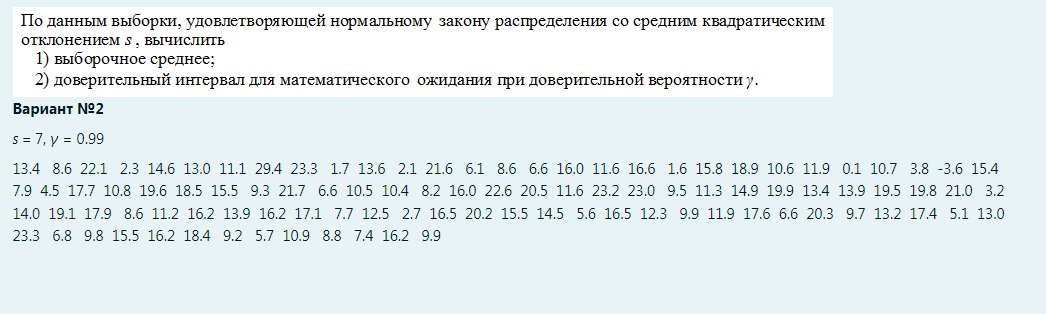 2)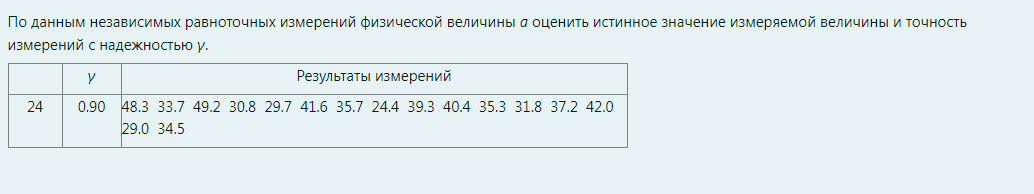 3)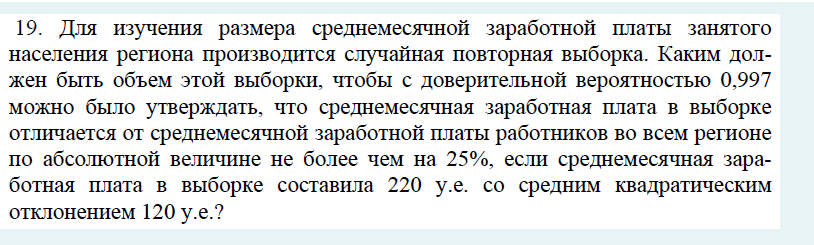 